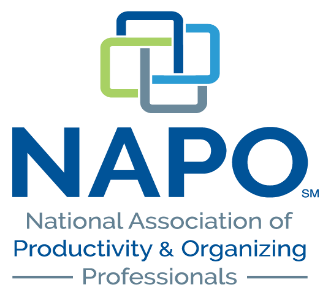 RECIBOCLIENTE: _______________________________________ DATA: _____________________NOTAS:Muito obrigada!Por favor faça o cheque nominal a (Insira o nome da sua empresa)EndereçoWebsite - telefone - emailSERVIÇOVALORTOTALR$